Краткосрочный проект в младшей группе«Давайте дружить!»Автор:Панина Людмила НиколаевнаДолжность: воспитательМесто работы:С П «Д/с к/в «Ягодка» МБДОУ «Д/с «Планета детства» к/в».Участники проекта: дети, родители воспитанников, педагоги.Срок реализации проекта: майТип проекта: информационно- творческийВид проекта: групповой, краткосрочный (1 неделя)В соответствии с ФГОС ДО проект «Давай дружить» реализовывается в ходе интеграции следующих образовательных областей:образовательная область «Познавательное развитие»образовательная область «Социально-коммуникативное развитие»образовательная область «Речевое развитие»образовательная область «Музыкальное развитие»образовательная область «Художественно-эстетическое развитие»
Актуальность проекта:  Дети младшего возраста еще не умеют правильно общаться друг с другом, поддерживать дружеские отношения. Их привычное «Я сам», «Я первый» «Мое», очень часто приводят к спорам. Именно с ранних лет нужно формировать навыки благородного и вежливого общения. Воспитывать у малышей доброту, желание дружить, уступать в игре другим детям,Цель проекта: развить элементарные представления о дружеских взаимоотношениях, о доброжелательном отношении друг к другу, объяснить - в чем ценность настоящей дружбы.Задачи:- Дать понятие о дружбе.- Формировать навыки правильного общения друг с другом.- Формировать умения правильно оценивать свои поступки и поступки своих друзей.- Совершать благородные поступки, радоваться результату.- Обогатить и активизировать словарь по теме «Дружба»;- Вовлечь родителей в участие в проекте.Методы и приемы:- беседы,- наблюдения,- чтение художественной литературы,- прослушивание детских песен о дружбе,- разучивание стихотворений о дружбе, мирилок, пословиц,- игры дидактические и сюжетно-ролевые,- постановка театральных сценок.Предполагаемый результат работы с детьми:познакомятся с правилами дружеских отношений; научатся быть сдержанными и вежливыми по отношению друг к другу, бережно относиться к своим товарищам, проявлять доброту и внимание.Пояснительная запискаОсновная причина, почему выбрана данная тема проекта, - острая проблема неумения детей общаться, поддерживать дружеские отношения. Проблема формирования положительных взаимоотношений между детьми, является актуальной, так как способствует вхождению ребенка в социум, взаимодействию с окружающими людьми. Важную роль в нравственном развитии ребёнка играет общение со сверстниками.Но дружба - дело непростое. Задача не из легких научить малышей играть рядом, обмениваться игрушками, не ссориться. Научить ребёнка дружить - это, прежде всего, научить помогать, сочувствовать, уважать мнение другого, быть щедрым и внимательным. Ведь детская дружба - это мир, полный красок и секретов, радостей и, к сожалению, печалей.Этапы работы над проектом:I этап – Подготовительный.выбор темы, определение цели и задач проекта;составление плана совместной работы с детьми, родителями;разработка конспектов НОД;подбор материала и оборудования для НОД, бесед, игр с детьми;подбор художественного материала;создание картотек мирилок, пальчиковых игр, дидактических игр;оформление папок – передвижек и консультаций для родителей по теме проекта.II этап – ОсновнойСодержание деятельности по образовательным областям:Познавательное развитие.Беседа «Что такое дружба», «Наши добрые дела».Рассматривание картинок «Дети играют», «Уроки доброты».Речевое развитие.Чтение стихотворений: А.Кузнецова «Две подружки», Е. Благинина «Подарок», В. Маяковский «Что такое хорошо и что такое плохо», Юрий Энтин «Про дружбу».Чтение сказки М. Пляцковского «Урок дружбы».Чтение рассказа «Вместе тесно, а врозь скучно» К.Д. Ушинский.Прослушивание сказки: «Кот, петух и лиса».Заучивание пословиц: «Нет друга – ищи, а нашел – береги», «Один за всех, все за одного», «Помогай другу везде, не оставляй его в беде», «Человек без друзей – что дерево без корней».Речевая игра «Назови волшебное слово», «Позови ласково».Заучивание мирилок.Разучивание считалки «О дружбе».Разучивание пальчиковой игры: «Дружба», «Добрый друг».Социально-коммуникативное развитие.Дидактическая игра: «Хорошо - плохо», «Добрые и вежливые слова», «Передай своё настроение», «Да – нет», «Угадай настроение».Театрализованная игра: «Репка», «Заюшкина избушка», «Теремок».Сюжетно-ролевая игра «В гости к другу», «Строим дом».Просмотр мультфильма «Приключение кота Леопольда».Художественно-эстетическое развитиеКоллективная работа «Дерево дружбы».Изготовление поделки «Подарок другу».Музыкальное развитие:Прослушивание песен «Настоящий друг», «Доброта», «Песенка о дружбе», «Улыбка».Хороводная игра: «Карусели», «Ровным кругом друг за другом»III этап - ЗаключительныйПодведение итогов проекта.Выставка рисунков с элементом аппликации «Подарок другу».НОД «Путешествие в страну «Дружба» и выполнение коллективной работы «Дерево дружбы» Анализ и обобщение результатов, полученных в процессе работы над проектом.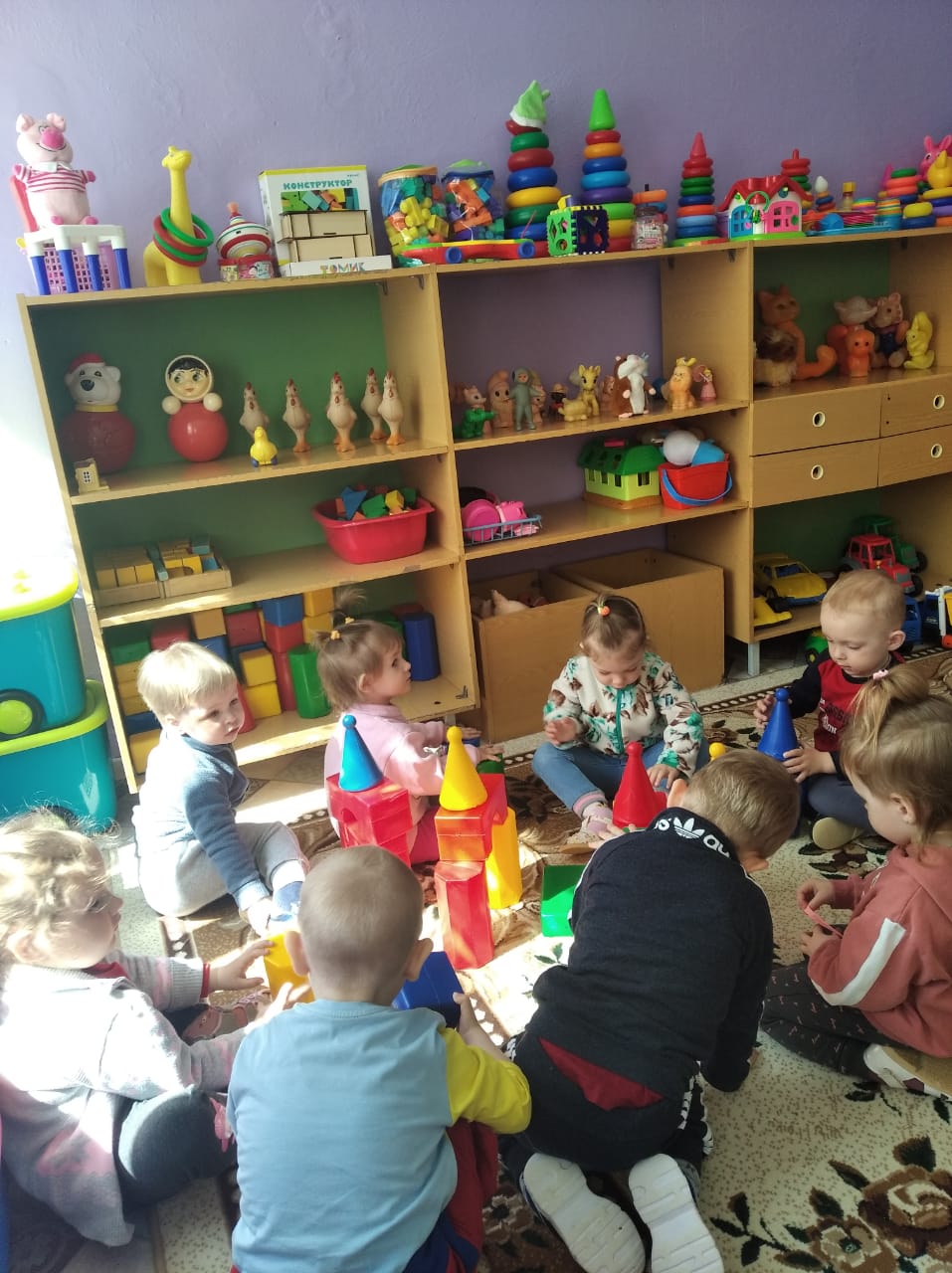 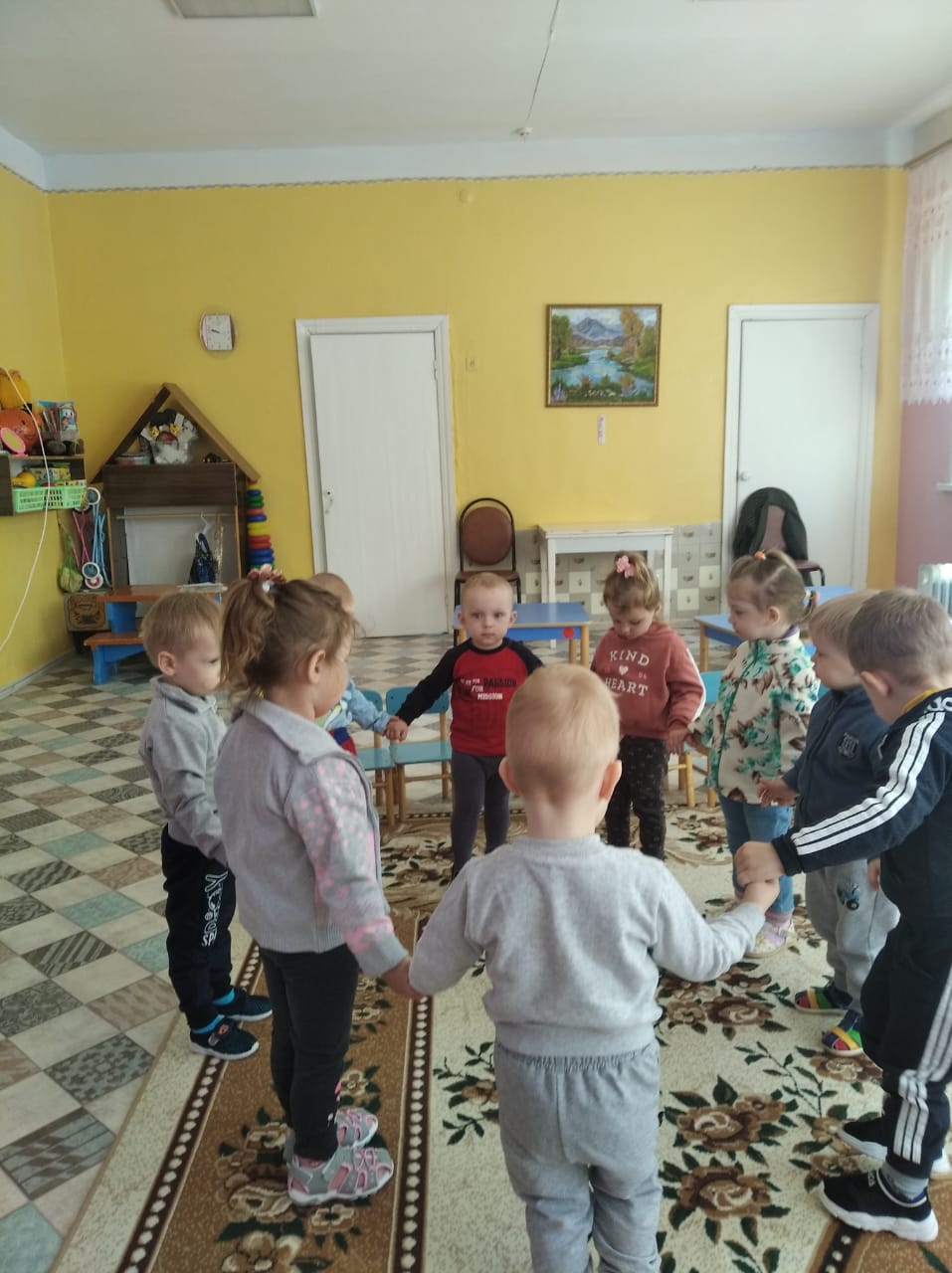 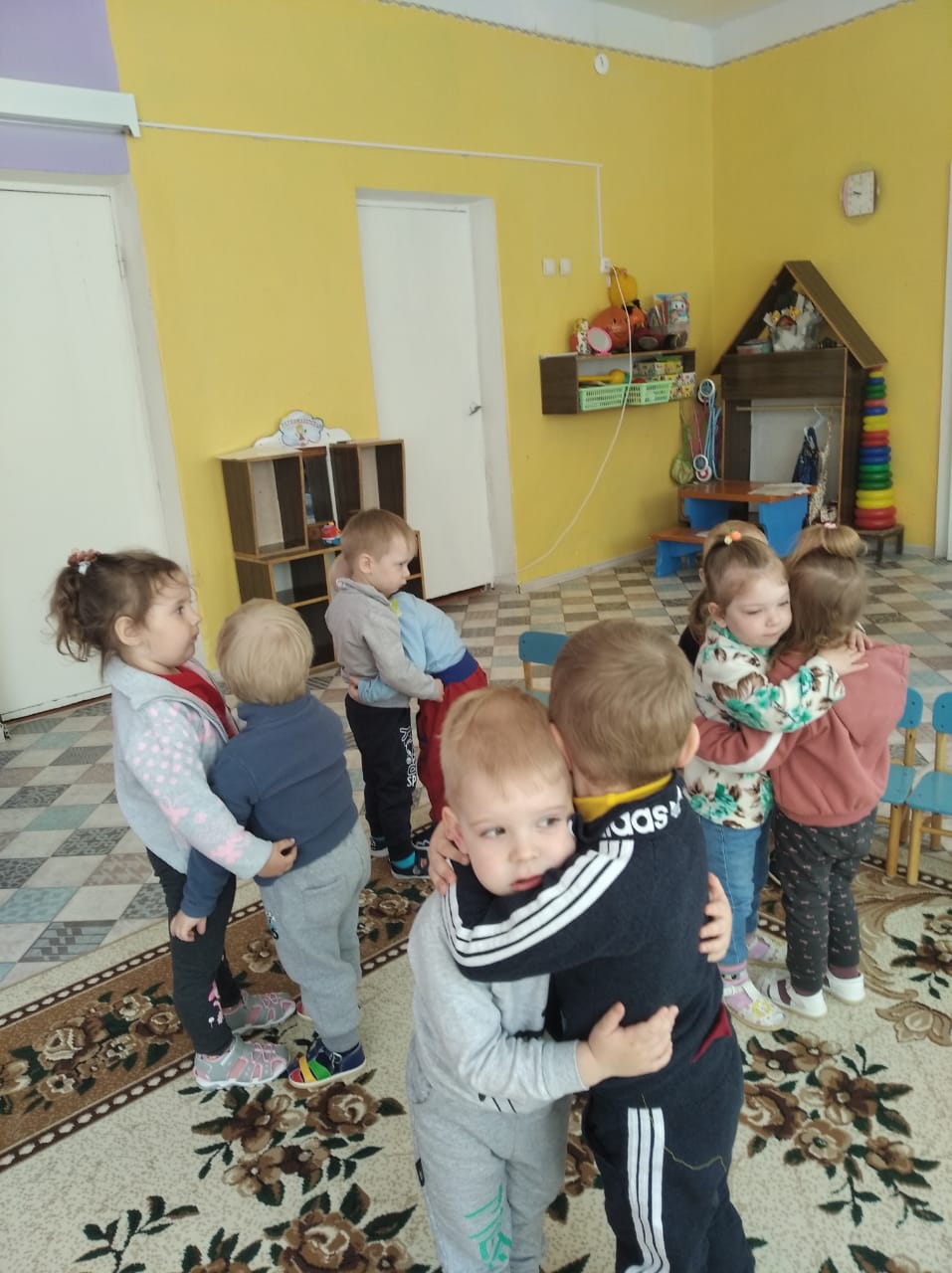 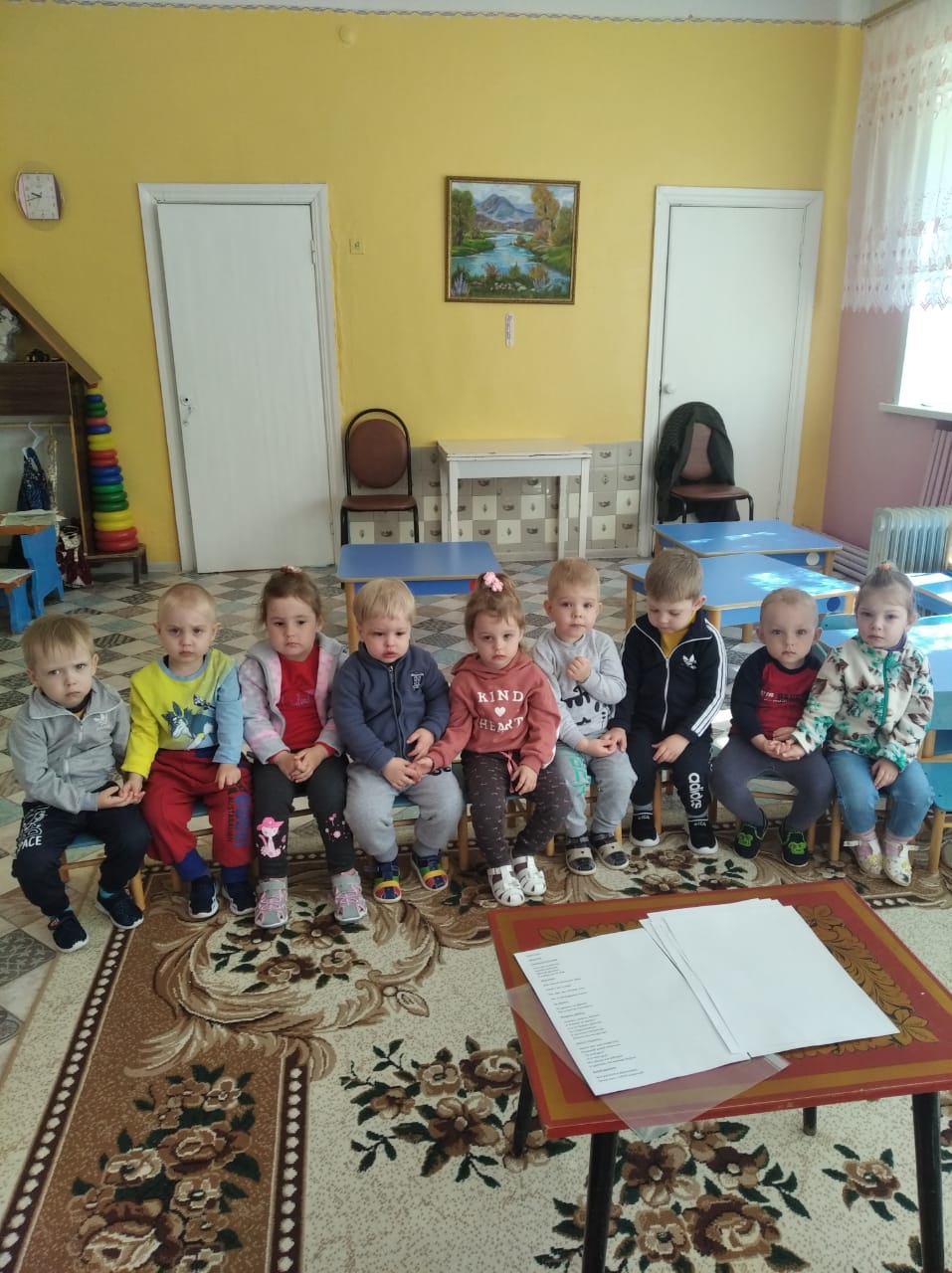 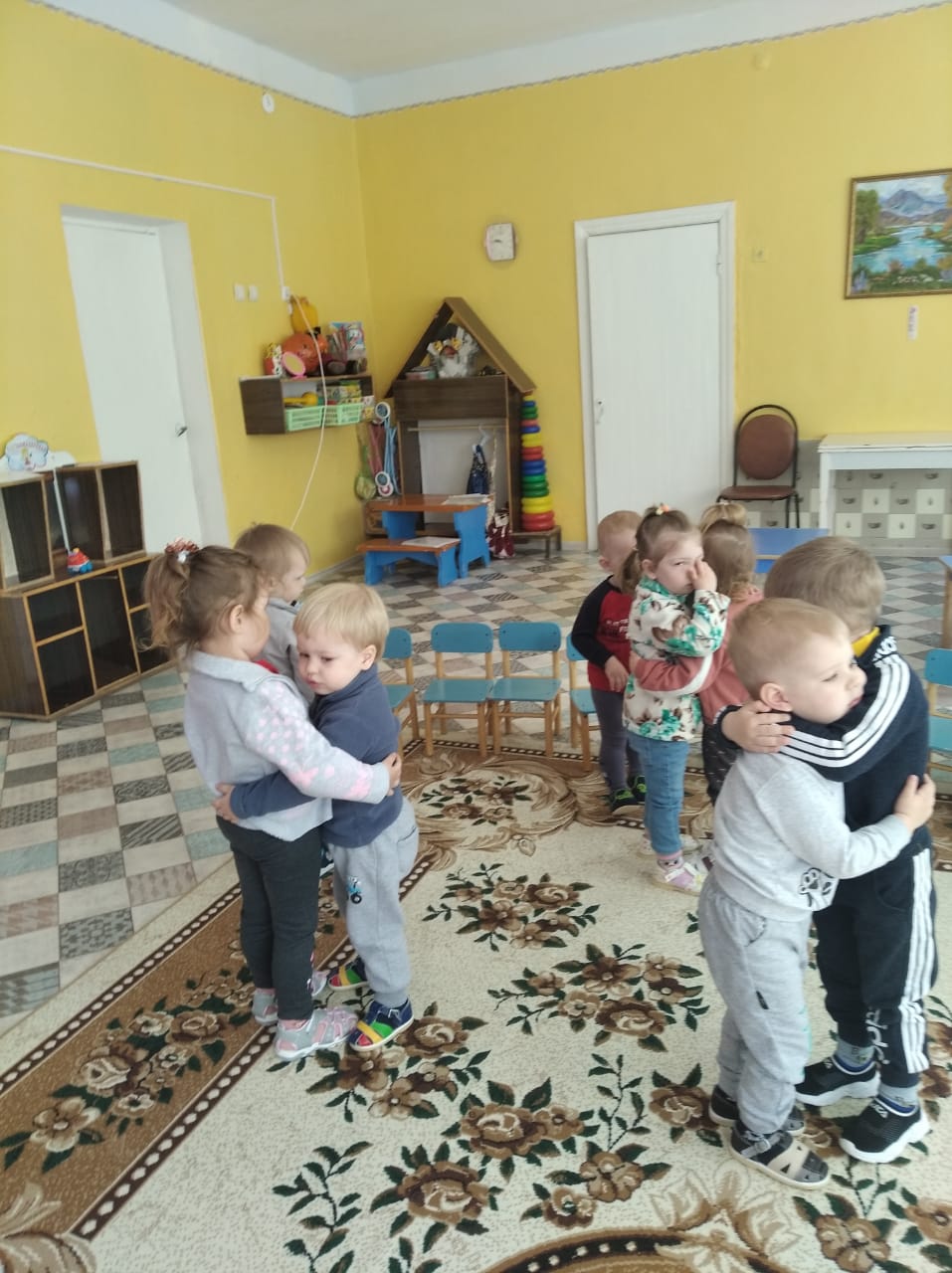 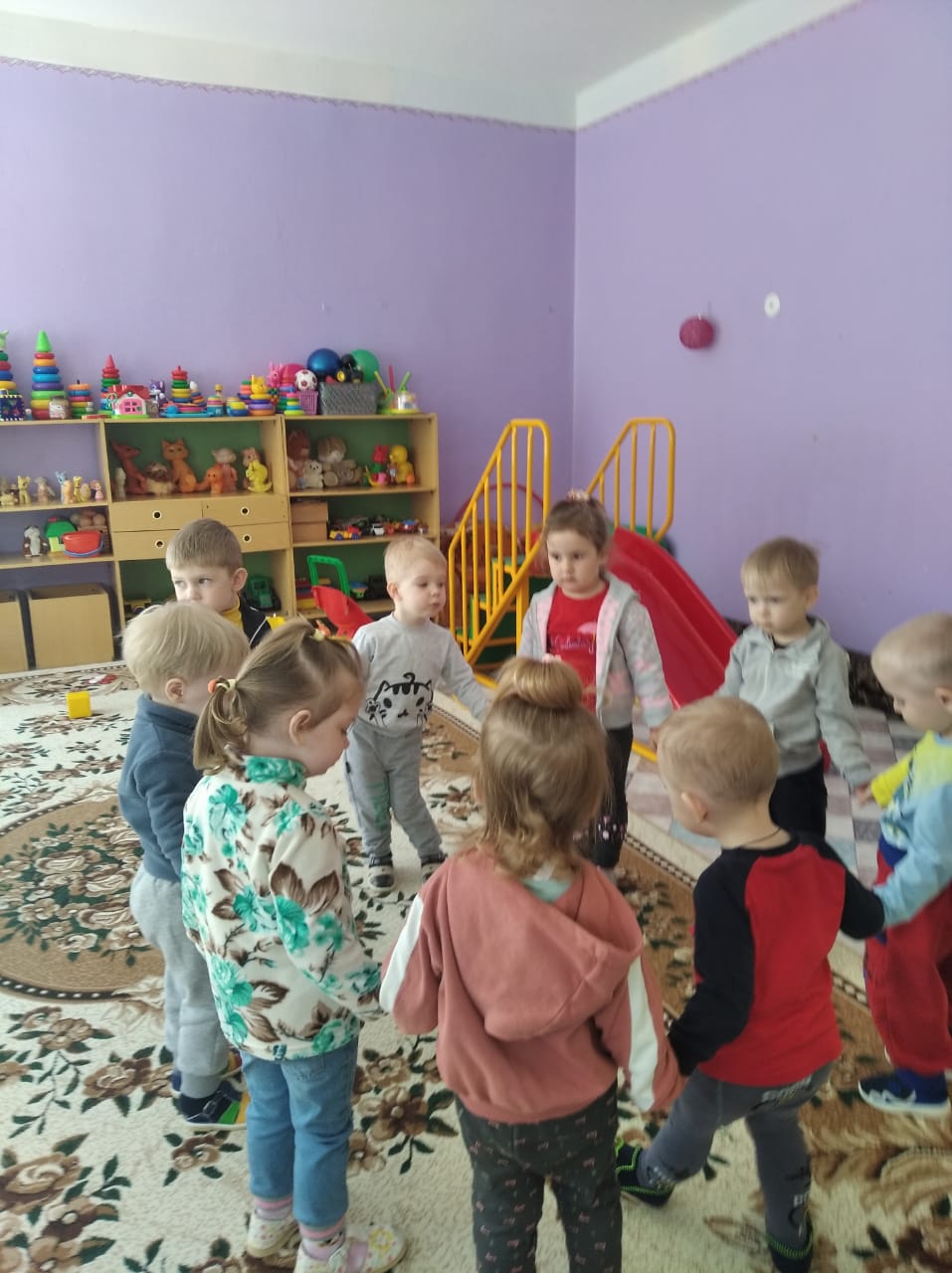 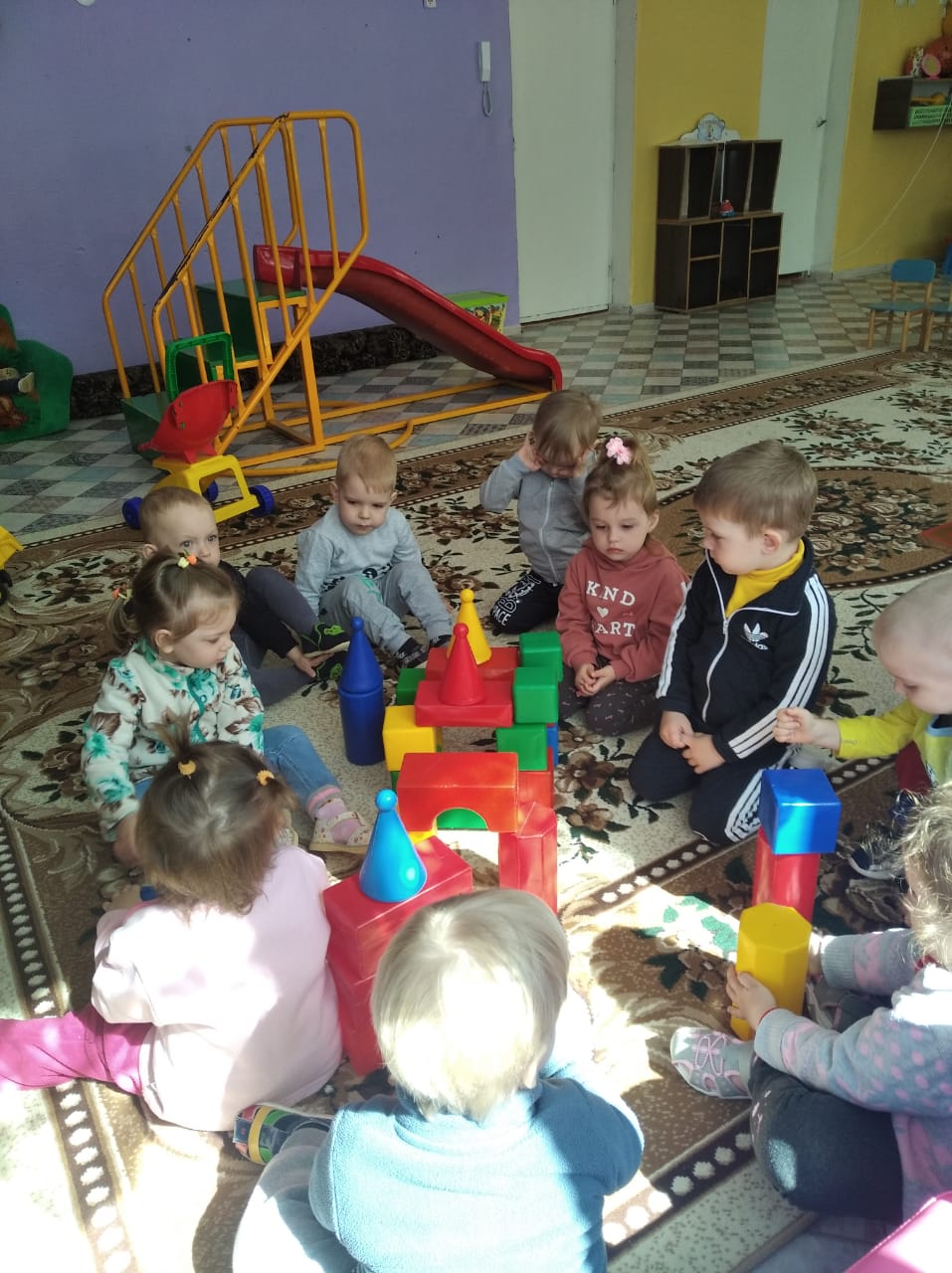 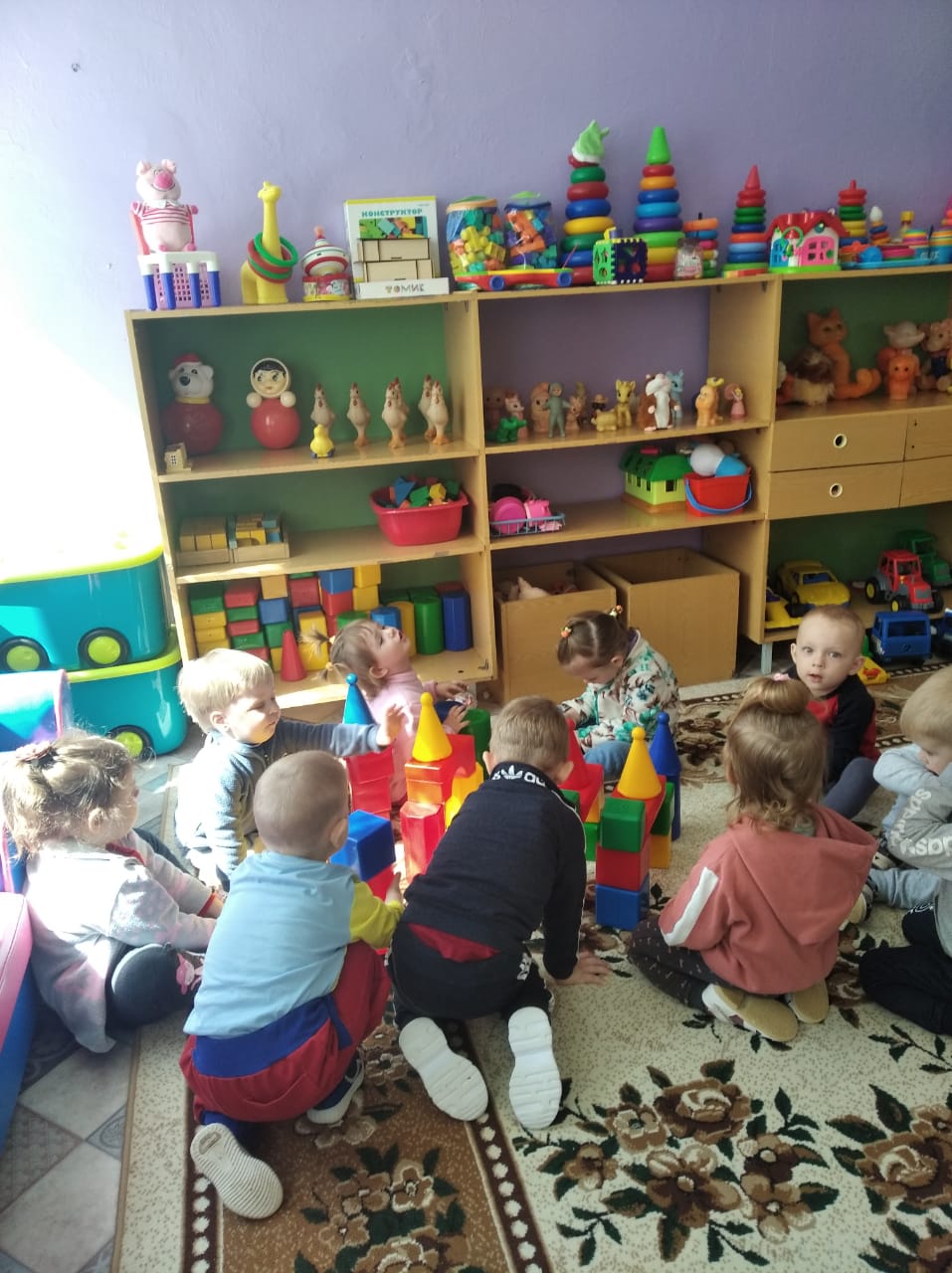 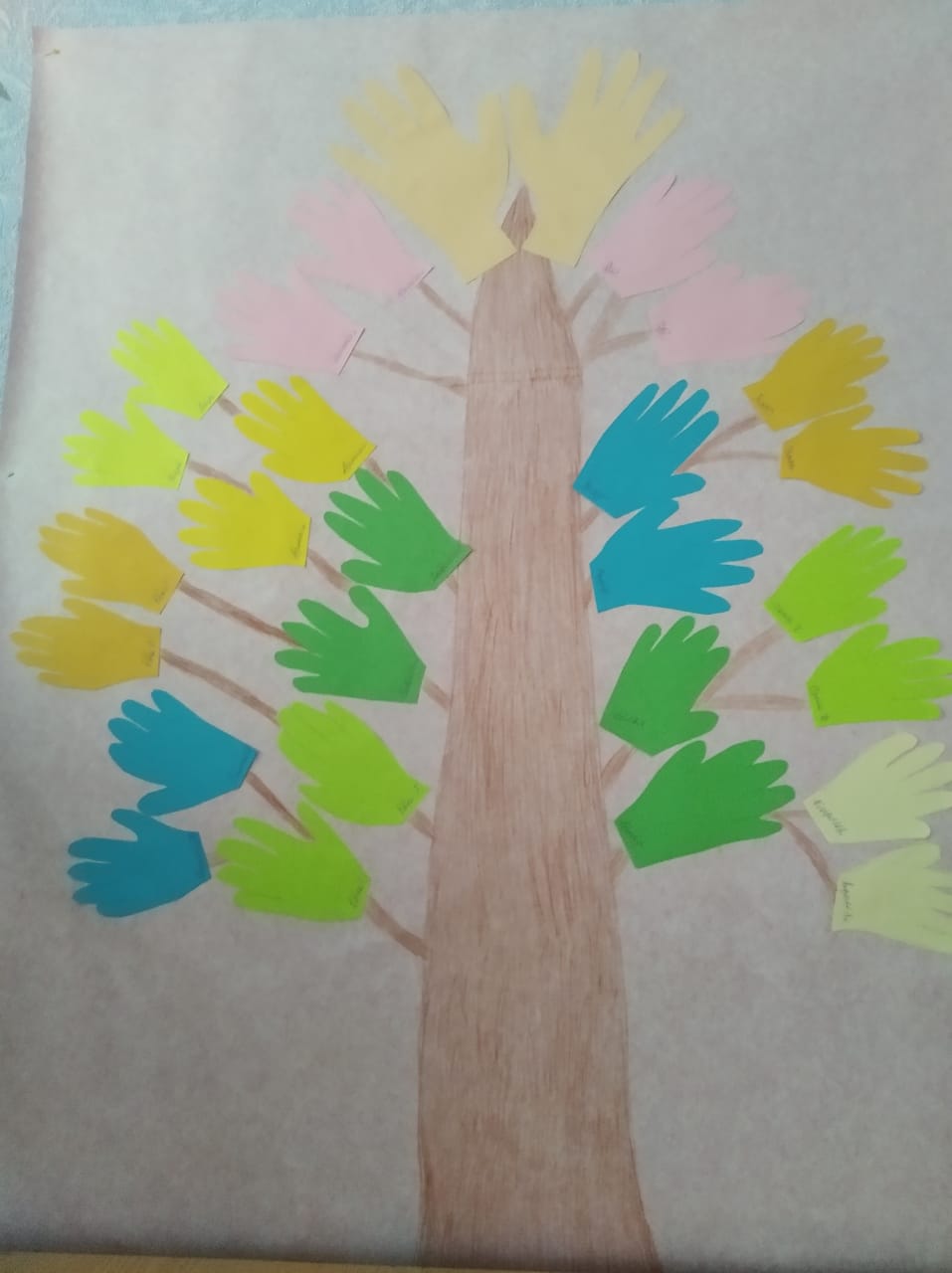 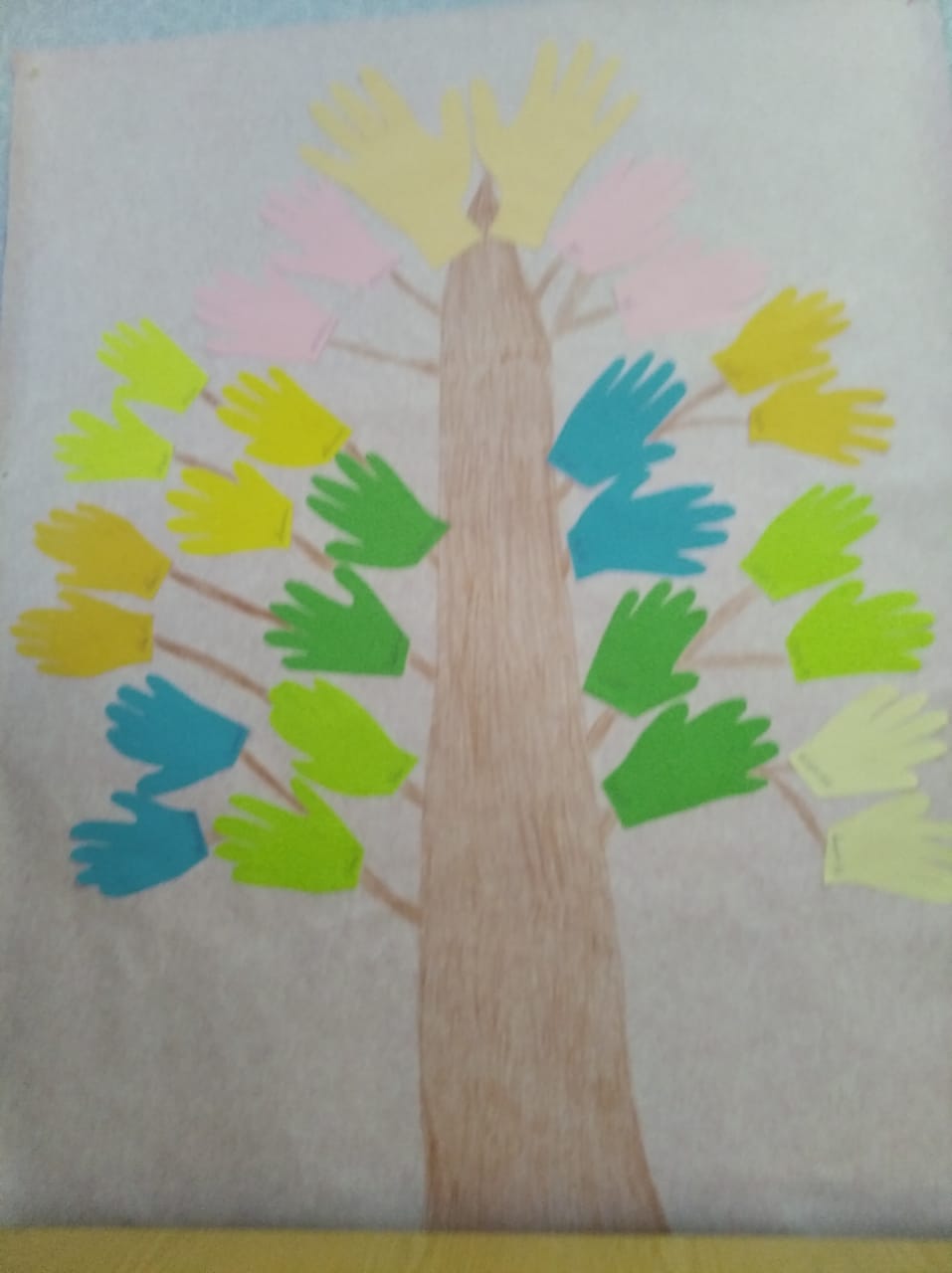 